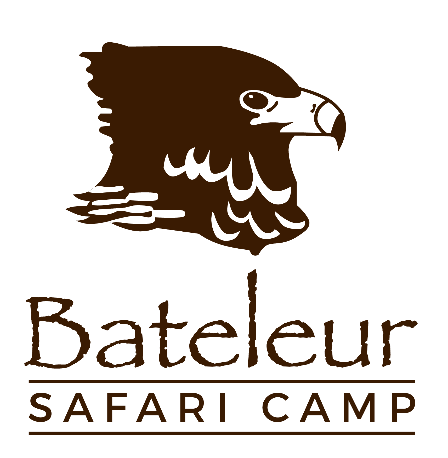 Green policy 🌿Buildings/structures 🌳Bateleur Safari Camp’s footprint was kept to a minimum.Minimal impact on the surroundings was a key focus when Bateleur Safari Camp was built and renovated. The camp is hidden amongst the trees in riverine vegetation.If the entire camp would be broken down, within 12-18 months, the area would recover, as though no camp ever existed there. No electricity ☀️The entire camp and staff village run on solar power. A series of solar panels harvest energy from the sun, which is stored it in a 24-battery bank.Operation of the system is self-sufficient, with a silent generator automatically kicking in on poor solar absorption days (i.e. when it is cloudy/overcast).All tents are equipped with:    Indoor and outside lights Multiple 220V power plugs including 3-prong, 2-prong & USB pointsCeiling fansThe solar system has limitations with regards to how much power is drawn. As a    result, all kitchen appliances must meet certain specifications and all fridges/freezers are    specially sourced, drawing a maximum of 90W each.Light bulbs throughout the camp and staff village are 4W or less to ensure a low power    pull.-  Unfortunately, no hair dryers can be used as these will overload and trip the systemThe pressure pump for the water systems runs only when neededThe swimming pool pump operates on a timer limiting the running time to just 4 hours a    day.Camp linen and laundry items are taken to a company in Hoedspruit to be cleaned. This    company only uses eco-friendly, biodegradable, hypo-allergenic products to wash   and care for guest and staff linen & towels.Water 💧Water supplied in the camp is derived from an underground aquifer. Tests have shown that     this water is brilliantly clean, fresh & pathogen free, making it safe for all to drink.Microbes are used in the toilets and grey water to assist in breaking down waste.The production & recycling of plastic water bottles involves a huge waste of water and           adds to increased accumulation of litter. Bateleur Safari Camp does not use bottled water, opting instead to loan guests a stainless-steel water bottle, to be used for the duration of their stay. This bottle is cleaned, filled & refreshed twice a day and will keep water cold for up to 24 hours. All the camp’s water is heated by gas geysers.Swimming Pool 🏊A salt water chlorination system is used. This is a natural way of converting salts into chlorine without the use of any harmful chemicals and with minimal to no impact on the surrounding area. Water drained from the pool is used to irrigate surrounding plants.Eco-friendly cleaning products/soaps 🐞Store-bought, shower gels, dishwashing liquids & ammonia-based cleaning products are no longer usedAll cleaning products and shower gel/hand soaps are 100% eco-friendly   These products use ‘beneficial bacteria' to actively biodegrade dirt in the process of cleaning, thereby eliminating chemical and dirt transfer to the environment.These products are locally produced and not tested on animals.Sustainability 🍅🍋Bateleur Safari Camp has an animal-proof vegetable & herb garden, in which a variety of   veggies are grown, including: leafy greens, herbs, berries, lemons & limes, cherry tomatoes.Natural garden compost is mulched on site. Future plans include an earthworm farm to be used in conjunction with the camp’s compost, to provide organic nutrients from the kitchen’s vegetable cuttings. Microbes are also used in the veggie garden, to prepare soil naturally without the use of   chemicals & harsh fertilizers. Wet waste & recycling ♻️An animal-proof rubbish cage stores waste, until it is removed from the property by a       recycling company.Plastics, paper, tin & glass are separated as items are used. These recyclables are then    removed for recycling at a local community-based plant.Besides cuttings required for the veggie garden earthworms, all kitchen wet-waste is                collected and taken to surrounding communities, to assist in feeding their livestock.Conservation Ethos 🐵-  Many of the roads on the property have been closed, to create large “wilderness blocks”. - This creates undisturbed walking opportunities, through untouched bushveld, without the     hum of passing vehicles or the constant crossing of man-made roads.Much rehabilitation and field restoration work has been undertaken on man-induced      erosion sites.There are no artificial water holes – game drives are conducted with minimal impact on the    environment. No driving on sensitive soils, erosion areas, fragile riverbanks or sodic areas is permitted - regardless of game viewing opportunities.In these instances, the vehicle will be stopped, and guests will be guided in approaching the animal on foot. Bateleur Safari Camp promotes walking as much as possible, allowing guests the opportunity to track & trail animals. For big cats & other predators, a maximum 100-meter off-road policy is applied. About the Owner and Founder of BateleurAndreas has owned the property since 1991He developed Bateleur and evolved the product to its current shape and formAndreas was integral to the design, layout and vision of BateleurAndreas leads specialist corporate, student and occasional private Safari groupsBateleur started out as guests arriving with backpacks and heading off into the wilderness for an unforgettable experienceAndreas then ‘compromised’ to set up a minimalist camp under a large shady tree; the camp then evolved from thereGreat pride and responsibility is taken to maintain in keeping the property in pristine condition and keeping the impacts to a minimum; examples include the closure of all artificial waterholes that unnaturally distribute animals across the landscape which result in areas of high impact, the closure and re-routing of roads that cross sensitive soils or natural wetland areas, the rehabilitation of man induced soil erosion, strict guidelines re. off-road driving and maintaining a healthy respect for all lifeAndreas has been the recipients of the Timbavati Private Nature Reserve’s conservation award several timesAndreas has a background in animal and man tracking and wilderness guidingAndreas conducts training and mentoring for rangers in the conservation security industry; subjects include man-tracking and tactical firearms trainingAndreas is a Scout qualified guide (only 9 exist in South Africa – this is a combination of the highest guiding and tracking qualification in SA), is a Senior qualified tracker and tracker assessor, man tracker trainer/assessor and firearms instructorAndreas’s vision for Bateleur is for visiting guests to have a hands-on Safari experience, to experience Nature and the wilderness as it is whilst recharging the body, mind and soul in a relaxed environment under the guidance of an experienced and passionate team, whilst generating an understanding for the necessity to protect the integrity of wild spaces